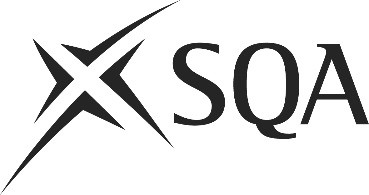 Unit PPL1PC3 (HL05 04)	Prepare and Cook FishI confirm that the evidence detailed in this unit is my own work.I confirm that the candidate has achieved all the requirements of this unit.I confirm that the candidate’s sampled work meets the standards specified for this unit and may be presented for external verification.Unit PPL1PC3 (HL05 04)	Prepare and Cook FishThis page is intentionally blankUnit PPL1PC3 (HL05 04)	Prepare and Cook FishUnit PPL1PC3 (HL05 04)	Prepare and Cook FishUnit PPL1PC3 (HL05 04)	Prepare and Cook FishUnit PPL1PC3 (HL05 04)	Prepare and Cook FishSupplementary evidenceCandidate’s nameCandidate’s signatureDateAssessor’s nameAssessor’s signatureDateCountersigning — Assessor’s name(if applicable)Countersigning — Assessor’s signature(if applicable)DateInternal verifier’s nameInternal verifier’s signatureDateCountersigning — Internal verifier’s name(if applicable)Countersigning — Internal verifier’s signature(if applicable)DateExternal Verifier’s initials and date (if sampled)Unit overviewThis unit is about preparing and cooking fish for simple dishes, for example:fish cakebattered fish (prepared)breaded fish (prepared)scampi (prepared)frozen fish fillet portionSufficiency of evidenceThere must be sufficient evidence to ensure that the candidate can consistently achieve the required standard over a period of time in the workplace or approved realistic working environment.Performance criteriaWhat you must do:There must be evidence for all Performance Criteria (PC). The assessor must assess PCs 28 by directly observing the candidate’s work.PCs 1 and 9 may be assessed by alternative methods if observation is not possible.1	De-frost fish if necessary, correctly and according to food safety guidelines.2	Check that the fish is fit for cooking.3	Choose the right tools and equipment for preparing and cooking fish.4	Use the tools and equipment correctly when preparing and cooking fish.5	Prepare the fish to meet requirements.6	Cook the fish as required.7	Finish the fish as required.8	Make sure the fish is at the right temperature for holding and serving.9	Store any fish not for immediate use in line with food safety regulation.Scope/RangeScope/RangeScope/RangeWhat you must cover:What you must cover:What you must cover:All scope/range must be covered. There must be performance evidence, gathered through direct observation by the assessor of the candidate’s work for:All scope/range must be covered. There must be performance evidence, gathered through direct observation by the assessor of the candidate’s work for:All scope/range must be covered. There must be performance evidence, gathered through direct observation by the assessor of the candidate’s work for:two from:a	coated fishb	uncoated fishc	frozen fishd	unfrozen fishone from:e	de-frostingf	coatingtwo from:g	frying (deep or shallow)h	grillingi	bakingEvidence for the remaining points under ‘what you must cover’ may be assessed through questioning or witness testimony.Evidence for the remaining points under ‘what you must cover’ may be assessed through questioning or witness testimony.Evidence for the remaining points under ‘what you must cover’ may be assessed through questioning or witness testimony.Evidence referenceEvidence descriptionDatePerformance criteriaPerformance criteriaPerformance criteriaPerformance criteriaPerformance criteriaPerformance criteriaPerformance criteriaPerformance criteriaPerformance criteriaScope/RangeScope/RangeScope/RangeScope/RangeScope/RangeScope/RangeScope/RangeScope/RangeScope/RangeScope/RangeScope/RangeEvidence referenceEvidence descriptionDateWhat you must doWhat you must doWhat you must doWhat you must doWhat you must doWhat you must doWhat you must doWhat you must doWhat you must doWhat you must doWhat you must coverWhat you must coverWhat you must coverWhat you must coverWhat you must coverWhat you must coverWhat you must coverWhat you must coverWhat you must coverWhat you must coverEvidence referenceEvidence descriptionDate1234567899abcdefghiKnowledge and understandingKnowledge and understandingEvidence referenceand dateWhat you must know and understandWhat you must know and understandEvidence referenceand dateFor those knowledge statements that relate to how the candidate should do something, the assessor may be able to infer that the candidate has the necessary knowledge from observing their performance or checking products of their work. In all other cases, evidence of the candidate’s knowledge and understanding must be gathered by alternative methods of assessment (eg oral or written questioning).For those knowledge statements that relate to how the candidate should do something, the assessor may be able to infer that the candidate has the necessary knowledge from observing their performance or checking products of their work. In all other cases, evidence of the candidate’s knowledge and understanding must be gathered by alternative methods of assessment (eg oral or written questioning).Evidence referenceand date1How to store fish correctly before cooking.2How to check that fish are fit for preparation and cooking.3How to decide whether fish needs de-frosting before cooking and why this is important.4How to de-frost fish correctly and why this is important.5Why and to whom you should report any problems with the fish or other ingredients.6The right temperatures and cooking times for different types of fish.7The right tools and equipment for the preparation methods.8How to prepare fish correctly.9The right tools and equipment for the cooking methods.10Why it is important to use the right tools and equipment.11How to carry out the cooking methods correctly.12How to decide which cooking methods are appropriate for different types of fish and how to make sure they are properly cooked.13How to garnish and present cooked fish according to requirements.14The correct temperatures for holding and serving fish.15The correct storage requirements for fish products not for immediate consumption.Evidence/QuestionEvidence/QuestionAnswerDate123456Assessor feedback on completion of the unit